Realizacji operacji przez Agatę Jakubowską polega na prowadzeniu działalności rozrywkowej i rekreacyjnej, obejmuje projekcję filmów i obsługę imprez plenerowych oraz prowadzenie warsztatów edukacyjnych i rekreacyjnych dla dzieci. Wartość dofinansowania z programu Leader to kwota 100 000 złotych.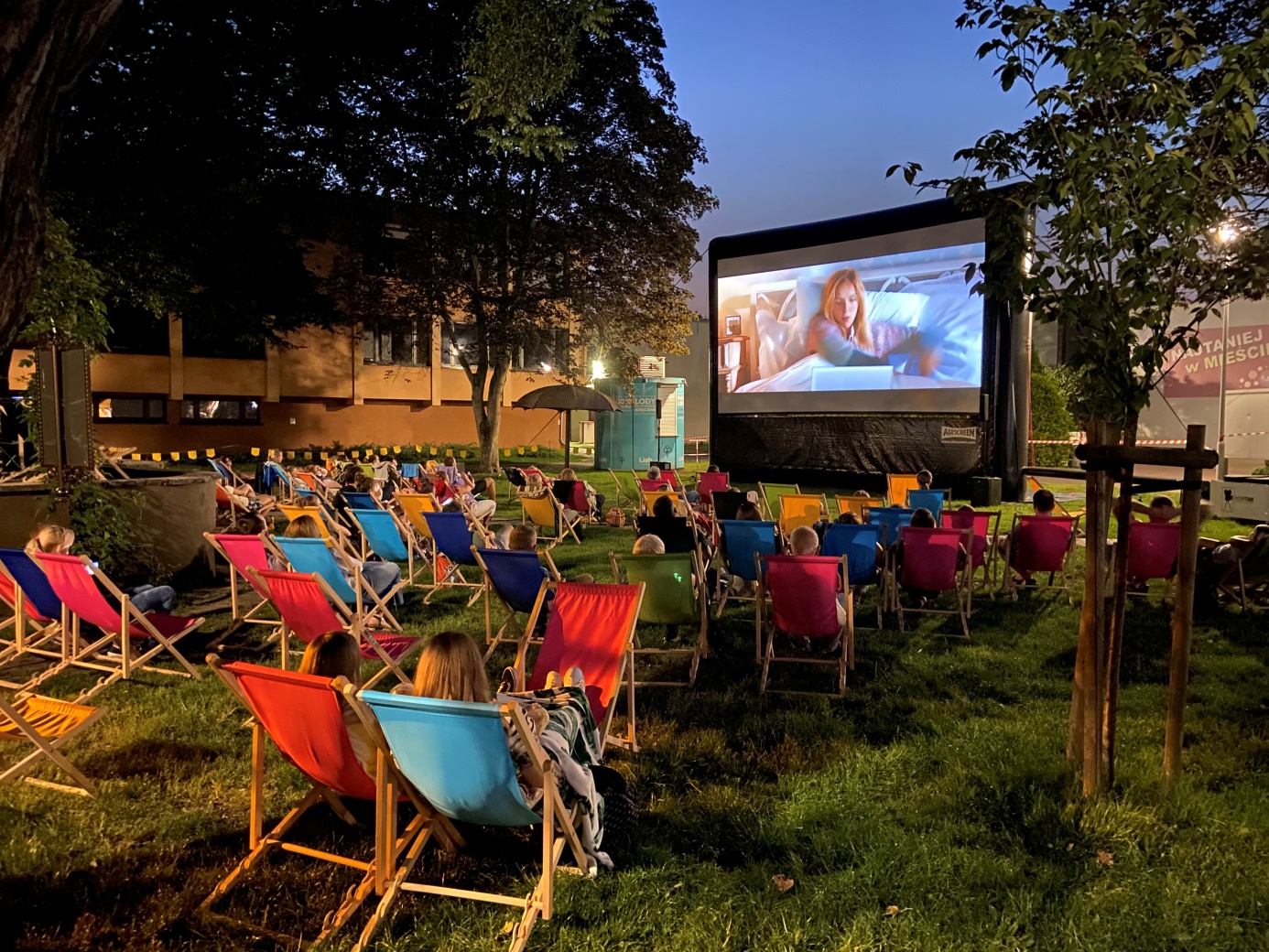 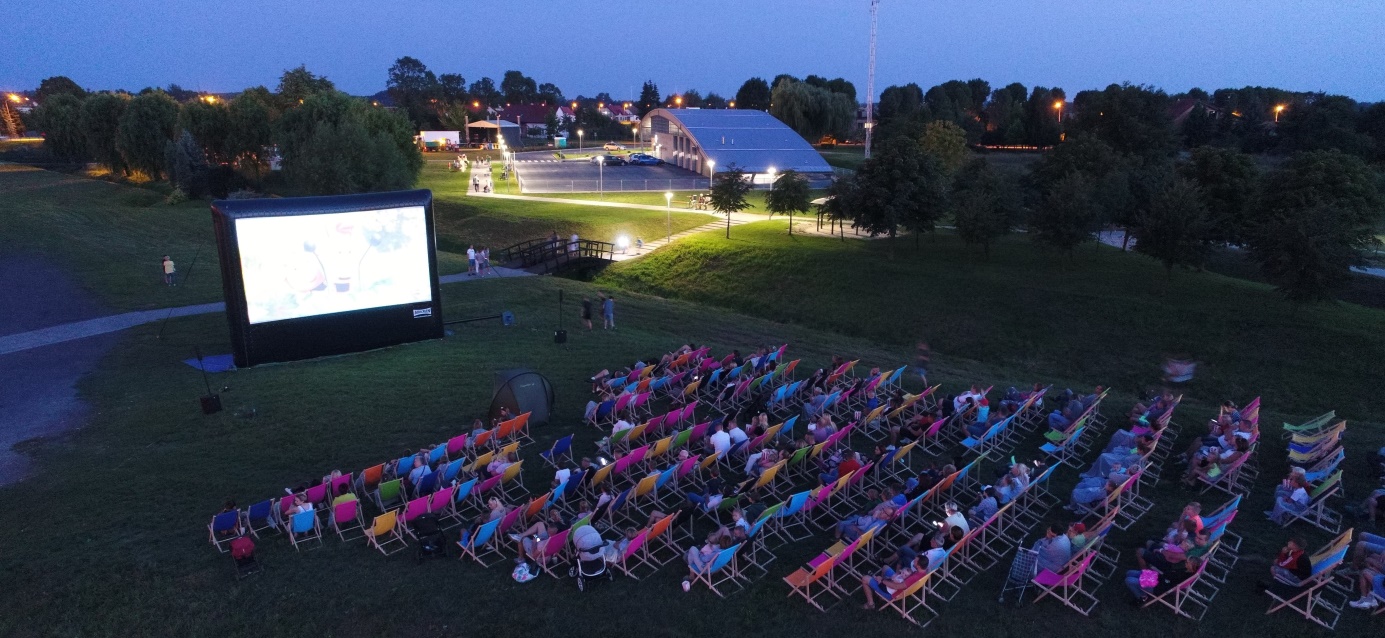 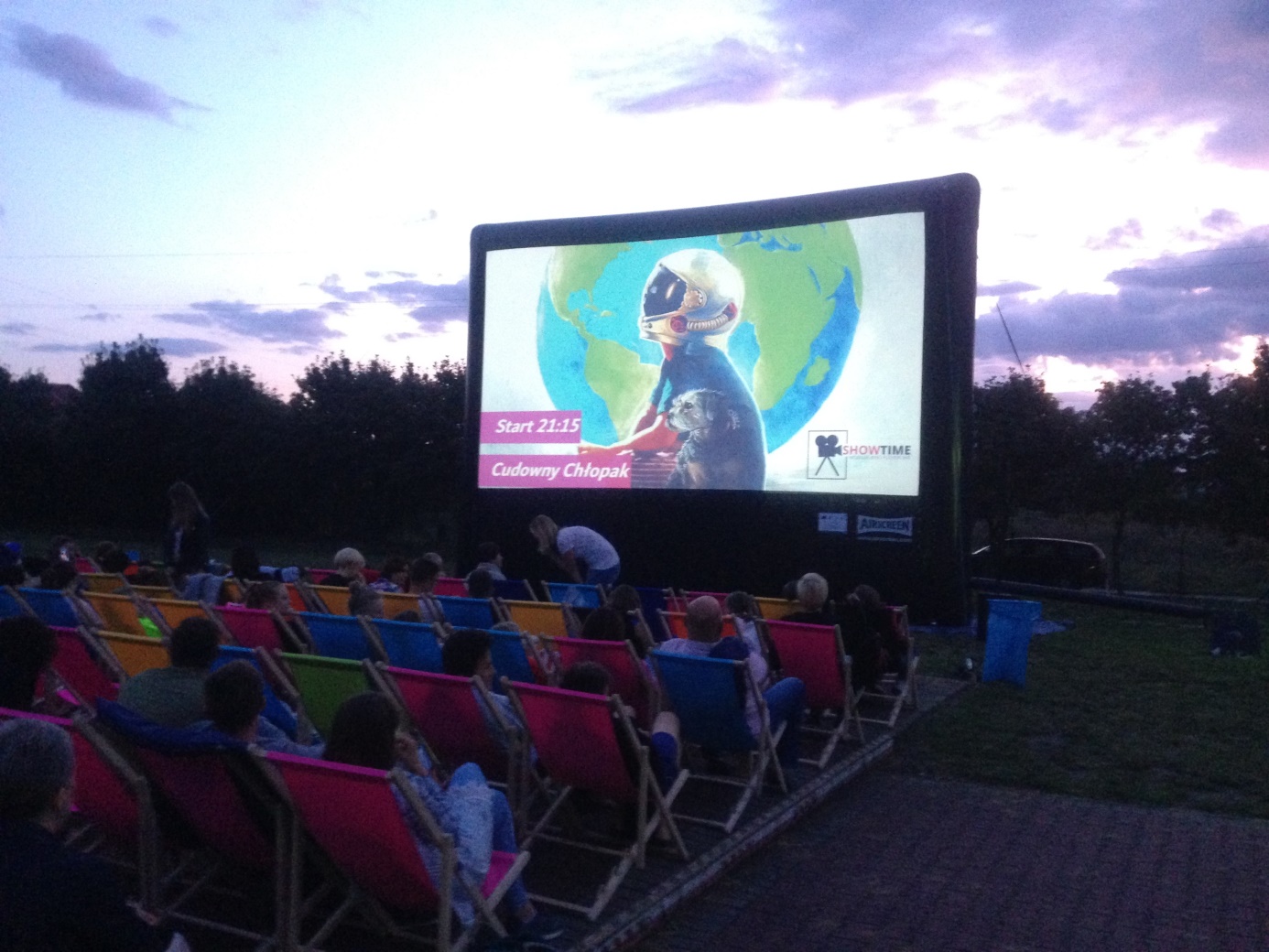 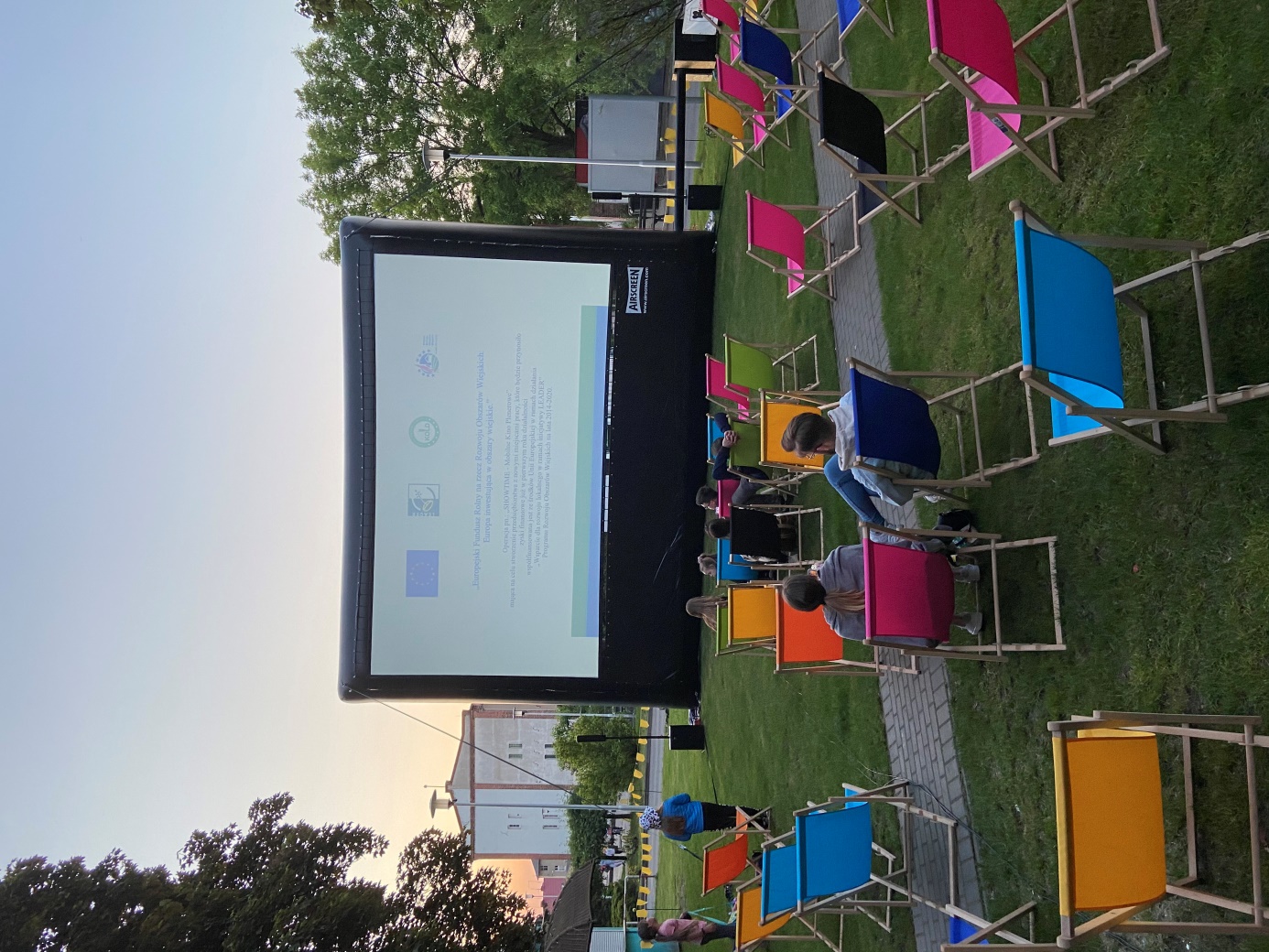 